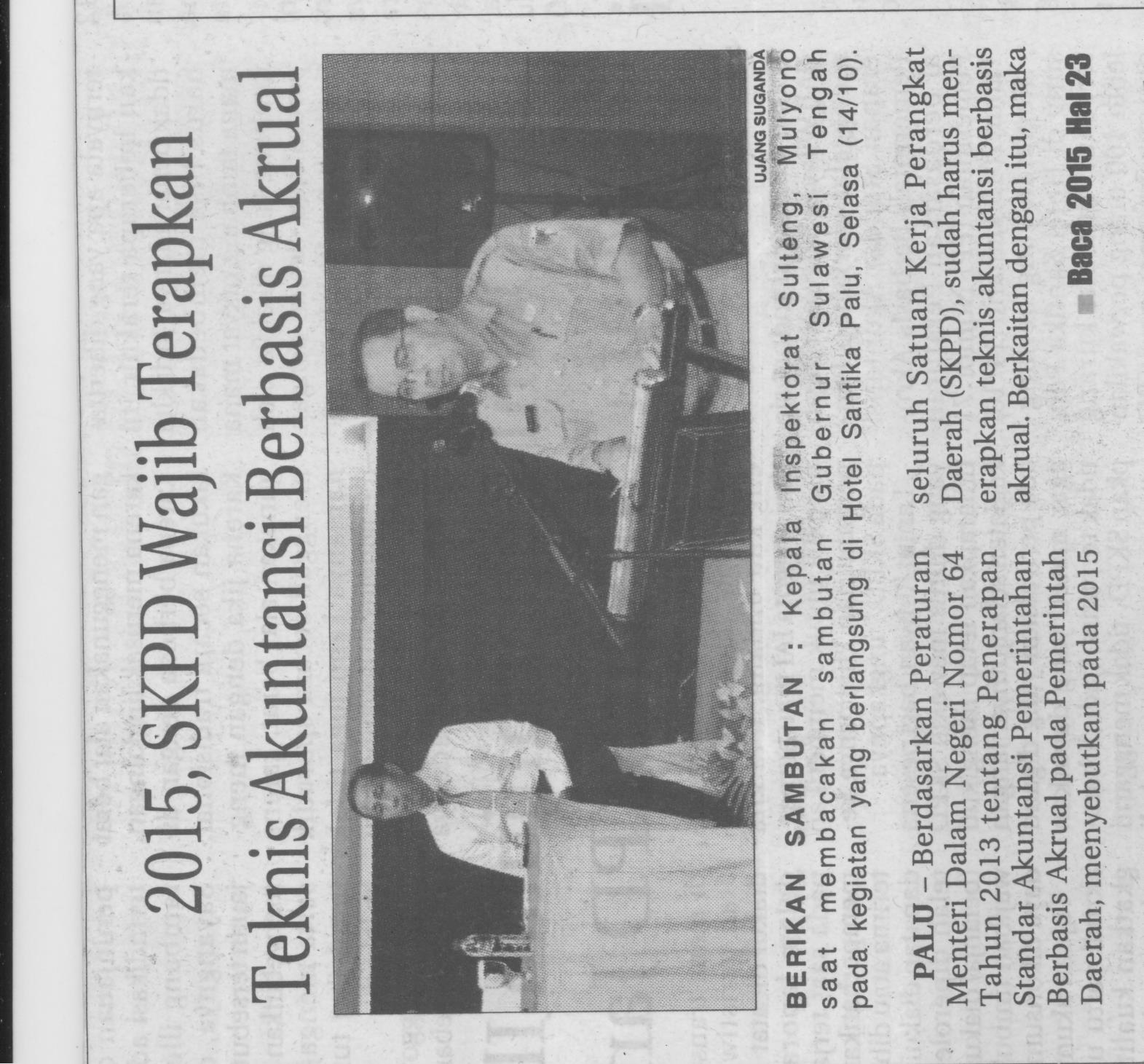 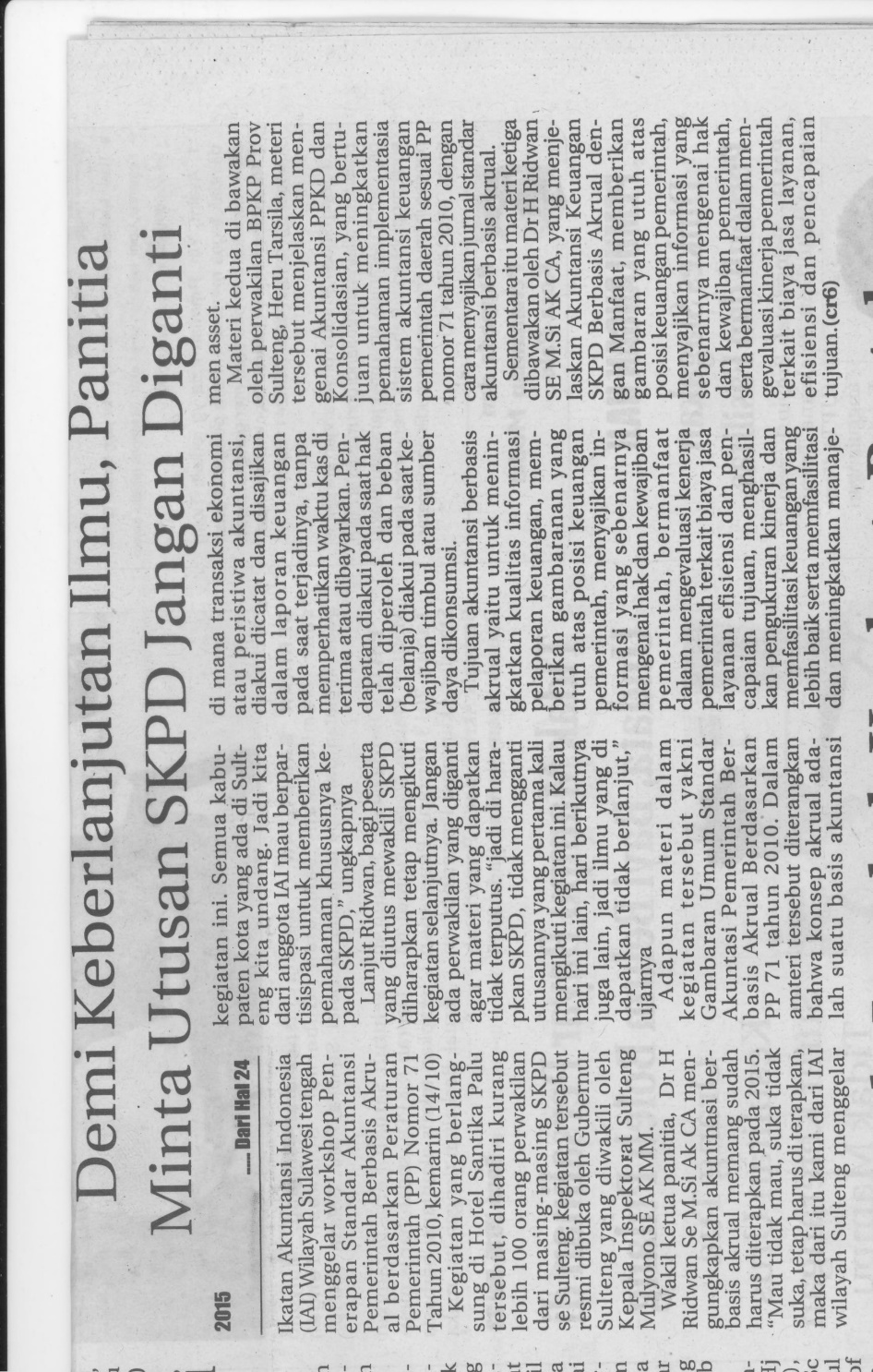 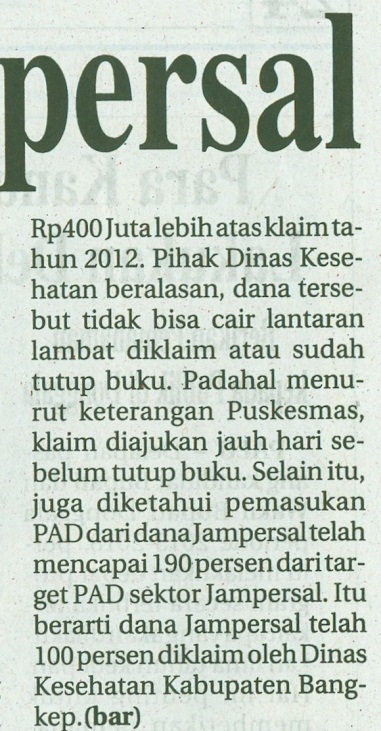 Harian    :MercusuarKasubaudSulteng IHari, tanggal:Rabu, 15 Oktober 2014KasubaudSulteng IKeterangan:KasubaudSulteng IEntitas:ProvinsiKasubaudSulteng I